«Утверждено» 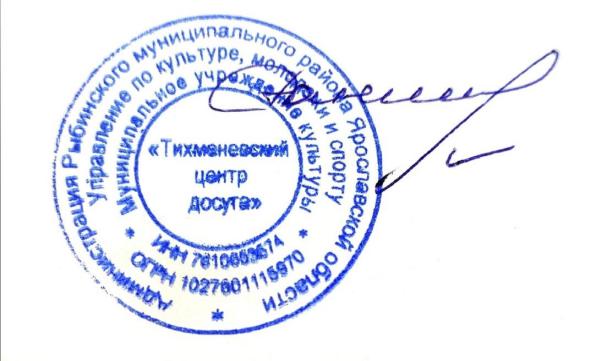 Директор ___________ Т.В. Данилова«26» августа 2022 г.Муниципальное  учреждение культуры«Тихменевский центр досуга»ПРОГРАММА клубного формирования «Мультстудия КомпОТ»для детей младшей группы ( 7-11  лет)старшей  группы (16-20 лет)Срок реализации программы – 9 месяцевп. Тихменево, 2022Пояснительная записка          Мультипликация - это универсальный и интернациональный язык общения детей и взрослых всего мира. Детская мультипликация – это особый вид искусства, самостоятельный и самоценный. Это возможность для ребенка высказаться и быть услышанным. Процесс создания мульфильмов заключает в себе большие возможности для развития творческих способностей, результатом которых является реальный продукт самостоятельного творческого труда детей.Направленность  программыПрограмма «Мультстудия КомпОТ»» имеет техническую направленность и создает условия, обеспечивающие развитие творческих способностей детей и подростков  в анимационной деятельности с учетом их возможностей. Программа ориентирована на изучение основных графических и мультимедийных компьютерных программ в рамках их широкого использования, а также специальных профессиональных возможностей.          Новизна программы заключается в том, что позволяет детям младшего и старшего школьного возраста в форме познавательной деятельности раскрыть возможности мультипликации, развивать и совершенствовать практические умения и навыки по созданию анимационного фильма, попробовать себя в роли режиссера, аниматора, монтажера и актера. Интегрирование различных видов изобразительной (рисование, лепка, конструирование, изготовление кукол из различных материалов) и технической (освоение различных техник съемки, работа с фото-, видео- и аудиоаппаратурой, специальным программным обеспечением) деятельности дает возможности овладения новыми навыками и расширения круга интересов детей.Актуальность программы определяется, прежде всего, запросом со стороны детей и родителей на программу, как наиболее интересному виду творческой деятельности, связанную с новыми технологиями, конструированием и экранным искусством, и дающую с наибольшей полнотой возможность развития способностей и самореализации.Педагогическая целесообразность. Программа «Мультстудия КомпОТ»» позволяет осуществлять проектный подход (работу над индивидуальными и коллективными проектами) при создании анимационных фильмов, а также использовать в работе интеграцию разнообразных видов деятельности детей, предполагает работу над индивидуальными и коллективными проектами на занятиях. Таким образом, педагогическая целесообразность образовательной программы состоит в формировании у ребёнка мотивации и чувства ответственности в исполнении своей индивидуальной функции в коллективном процессе, с одной стороны, и формировании самодостаточного проявления своего творческого потенциала  при выполнении индивидуальных заданий.      Программа позволяет использовать в работе интеграцию разнообразных видов деятельности детей: двигательную, игровую, продуктивную, коммуникативную, трудовую, познавательно-исследовательскую, музыкально-художественную, а также чтение художественной литературы.Отличительной особенностью данной программы является то, что наряду с овладением навыками создания мультфильмов, участники будут изучать краеведческий материал, чтобы на его основе писать сценарии к будущим работам. Созданные  мультфильмы  будут иллюстрировать историю возникновения поселка Тихменево, его прошлое  и  настоящее.        Содержание программы учитывает возрастные и психологические особенности участников в определении форм и продолжительности проведения занятий.Программа предусматривает применение индивидуальных и групповыхзанятий. В ходе работы предусматриваются различные формы как индивидуального творчества ребёнка, так и его сотрудничества и сотворчества со сверстниками.     В мультипликационную  студию принимаются дети в возрасте  от 7 лет. Одним из условий реализации программы является необходимость выделения часов на индивидуальную работу с отдельным автором или с микрогруппой  (3 - 4 человека) при создании мультипликационных фильмов, а также технологические операции: авторское написание сценария, озвучивание мультфильмов, работа на мультстанке, монтаж.  Запланированы 10 мастер-классов педагогов по техническому процессу создания мультфильма.   Периодичность занятий - 2 раза в неделю с сентября по май. Продолжительность занятий – 2 академических часа. Продолжительность одного занятия – 45 минут;Продолжительность времени отдыха между занятиями – 10 минут;Программа рассчитана на 9 месяцев обучения. Общее количество учебных часов - 220 часов.Возрастные группы детей: младшая - 7-11 лет, старшая- 16-20 лет. Количество участников- 20 человек.Цель и задачи проектаКлючевая идея - создание авторских мультфильмов на основе краеведческого материала.Цель программы: формирование у детей и подростков  потребности в познавательной, творческой и речевой активности через участие в создании мультфильмов. Задачи:Образовательные:− познакомить с различными  видами мультипликации;- познакомить с историей родного посёлка;− познакомить с технологией создания мультипликационного фильма;− создать условия для формирования художественных навыков и умений;− поощрять речевую активность детей, совершенствовать монологическую и диалогическую речь, обогащать их словарный запас.Развивающие:− развивать творческое мышление и воображение;− развивать детское экспериментирование, поощряя действия по преобразованию объектов;− способствовать проявлению индивидуальных интересов и потребностей;Воспитательные:− воспитывать чувство коллективизма и патриотизма;− поддерживать стремление детей к отражению своих представлений посредством анимационной деятельности;− воспитывать умение доводить начатое дело до конца.- совершенствовать навыки общения: самостоятельно оценивать свою творческую продукцию и выражать отношение к творческому продукту сверстника.Принципы и подходы к организации деятельностиПринцип деятельности. Решение образовательных задач опирается на характерный для этих возрастных этапов виды детской деятельности и общения с взрослым.Принцип содействия и сотрудничества детей, который реализуется в личностно - ориентированном взаимодействии старших детей с младшими и предполагает создание условий для эмоционального благополучия каждого ребенка, уважения к его интересам и потребностям, предоставление права на реализацию своей индивидуальности.Принцип поддержки инициативы детей в разных видах деятельности. В программе предусматривается предоставление каждому ребенку возможности выбора занятий, материалов.Принцип интеграции содержания образования.  В данной программе принцип интеграции реализуется в сочетании и взаимопроникновении в творческий  процесс разных видов детской деятельности.Принцип от простого к сложному: от создания мультфильма по готовому тексту до придумывания собственных мультисторий, от лепки простых по форме фигур до фигур детализированных, от съемки коротких (из двух-четырех кадров) мультфильмов до мультфильмов, требующих большего количества кадров;Ожидаемые результатыК концу  обучения по Программе участники должнызнать:правила безопасности труда и личной гигиены при работе с различными материалами; способы соединения деталей из бумаги и пластилина; различные виды декоративного творчества в анимации (рисунок, лепка, природный и другие материалы);начальные сведения из истории создания мультипликации;профессиональные анимационные термины: монтаж, хронометраж, озвучка, раскадровка, съѐмка, кадр;виды мультфильмов (по жанру, по метражу, по варианту исполнения);этапы создания мультфильма;уметь:определять порядок действий, планировать этапы своей работы;изготавливать персонажей мультфильмов из пластилина, бумаги и др.;делать простейшую раскадровку с помощью педагога;устанавливать штатив с видеокамерой, проводить съемку с помощью педагога;озвучивать героев;применять различные виды декоративного творчества (рисунок, лепка, природный и другие материалы) для изготовления фонов и декораций.II. Содержательный разделУчебный план III. Организационный разделРежим занятийПедагогические технологии, методы, приемы и формы организации образовательного процессаОдним из непременных условий успешной реализации Программы является разнообразие форм и видов работы, которые способствуют развитию творческих возможностей участников студии. На занятиях по программе применяются следующие словесные, наглядные, проблемные методы и приемы обучения и воспитания:	игры, стимулирующих инициативу и активность детей;моральное поощрение инициативы и творчества;	сочетание индивидуальных, групповых и коллективных форм деятельности;	просмотры мультфильмов с последующим обсуждением и анализом;	наблюдение над языком анимации, секретами создания образа, съемки, монтажа;	рассказ, беседа, побуждающий или подводящий диалог;	упражнения и творческие задания ;          мастер-классы профессионалов по созданию мультфильмов;Формирование навыков восприятия искусства мультипликации предполагает не только просмотры и обсуждение фильмов, но и выполнение разнообразных упражнений и творческих заданий. Формы подведения итогов реализации Программы:запись на флеш-носителях  мультфильмов, созданных участниками студии; демонстрация созданных в течение года мультфильмов  дома, в социальных сетях; включение появившихся в результате работы мультфильмов в школьные, библиотечные, музейные мероприятия, посвященные  краеведению; организация и проведение краеведческой конференции среди образовательных и культурно-досуговых учреждений района с демонстрацией готовых мультфильмов об истории родного посёлка.Оборудование и программное обеспечение анимационной студии:- мультстудия «Я творю мир»;-мультстудия Спаф-32М;- мультстудия для перекладной и песочной анимации;- настольная лампа;- FST STUDIO KIT комплект постоянного света для видеостудии- компьютер с программой для обработки отснятого материала - микрофон, подключенный к компьютеру для записи голоса(звуковое решение мультфильма);- художественные и иные материалы для создания изображений(пластилин, крупа, бумага, краски, кисти, карандаши,фломастеры, ножницы, проволока и другие).- электронные носители для записи и хранения материалов;- устройство для просмотра мультипликационных фильмов:проектор с экраном или монитор компьютера.Перечень литературных источников:Бабиченко Д.Н. Искусство мультипликации. – М.: Искусство, 1964Художники советского мультфильма. – М.: Советский художник, 1978Иткин, В.Д. Что делает мультипликационный фильм интереснымПринципы работы детской студии мультипликации: Учебное пособие. Анофриков, П.И. П.И.  Новосибирск: Детская киностудия «Поиск», 2011. – 43с.Для тех, кто хочет создать детскую студию мультипликации./ П.И. Анофриков.  Зейц, М.В. Пишем и рисуем на песке. Настольная песочница/М.В. Зейц.- М.: ИНТ, 2010.-252 с. Казакова Р.Г., Мацкевич Ж.В. Смотрим и рисуем мультфильмы. Методическое пособие. М.,2013 – 125с.Н.С. Муродходжаева, И.В. Амочаева  Мультистудия «Я творю мир» методические рекомендации.Муродходжаева, И.В. Амочаева Мультистудия «Я творю мир» инструкция в вопросах и ответах.Велинский, Д.В. Технология процесса производства мультфильмов в техниках перекладки: Методическое пособие. / Д.В. Велинский. – Новосибирск: Детская киностудия «Поиск», 2011. - 41 с.Интернет-ресурсы:1. Обучающие видео по созданию мультфильмов. Видеосервис YouTube. 2. Мультфильмы своими руками. http://veriochen.livejournal.com/121698.html3. Иткин, В.В. Как сделать мультфильм интересным [Электронный ресурс] / В.В. Иткин – Режим доступа: http://www.drawmanga;4. Кратко о процессе создания рисованного мультфильма. http://www.diary.ru5. Что такое сценарий http://www.kinotime.ru/6. Раскадровка http://www.kinocafe.ru/7. Как делают мультфильмы – технология. http://ulin.ru/whatshow.htm8. Мультипликационный Альбом. http://myltyashki.com/multiphoto.htmlКалендарно-тематический план Младшая группа .
Старшая группа№ п/пНаименование раздела Количество часовстаршая группаКоличество часовстаршая группаКоличество часовстаршая группаКоличество часовмладшая группаКоличество часовмладшая группаКоличество часовмладшая группа№ п/пНаименование раздела всеготеорияпрактикавсеготеорияпрактика1Раздел 1. Мульфильм как вид искусства. Теоретические основы мультипликации.4224222Раздел 2. Технологии создания мультфильма4020203010203Раздел 3. Мультпроекты«Первые шаги к созданию мультфильма. Заставка мультстудии» Групповой проект «Пластилиновая анимация» «Индивидуальные проекты в технике перекладки. Детские потешки»«Индивидуальные проекты в технике песочной анимации. Песочные истории»Проект мультфильма «Как появился мой посёлок» в технике пластилиновой анимации на плоскостиПроект мультфильма «Как добывают торф» в технике пластилиновой анимации на плоскости 12---34306---1086---2422-202818---686---142012--Итого:12046741003268Младшая группаДети 7-11 летВторник, четверг16.30-18.30Старшая группаПодростки 16-20 летСреда, пятница16.30-18.30№ п/пДатаНаименование раздела/ темы занятияМесто проведения занятияКоличество часов1 полугодие (54 ч)Мульфильм как вид искусства. Теоретические основы мультипликации- 4 часа1-26.09Вводное занятие: «Путешествие в мир мультипликации». Инструктаж по технике безопасности. Рассказ об истории анимации и мультипликации. Просмотр отрывков из первых анимационных фильмов.помещение студии23-48.09Рассказ о мультпрофессиях. Просмотр презентации по теме «В гостях у режиссера Мультяшкина». Подвижная игра «Отгадай профессию»помещение студии2Технологии создания мультфильма-  30  ч5-613.09Основные техники создания мультфильмов: пластилиновые мультфильмы, кукольныемультфильмы, песочная, рисованная анимация, техника перекладки. Просмотр мультфильмов, сделанных в разных техниках.  помещение студии27-815.09Оборудование рабочего места.  Материалы и оборудование, необходимые для создания мультфильма: пластилин,бумага, краски, фотоаппарат, штатив, компьютер.  Проба работы с материалами и оборудованием. Просмотр отрывков из мультфильмов («Гора самоцветов», Россия, 2004 г.).помещение студии29-1020.09Знакомство с компьютерной программой для создания мультфильмов. Подготовка места для съемки (установка штатива, стола, подложки под фон).Элементарное знакомство с процессом съёмки. Дидактическая игра «Лови момент». Просмотр движенияпомещение студии211-1222.09Использование цвета в анимации. Игры на смешение цветов. Цвет в природе. Цвет и настроение. Цвет и музыка. . Просмотр советских мультфильмов.помещение студии213-1427.09Что такое сценарий? Особенности написания сценария для мультфильма. Знакомство с понятиями: сцена, план, диалог, экспозиция, завязка действия, развитие действия, кульминация, развязка, концовка. Просмотр советских мультфильмов.помещение студии215-1629.09Как оживить картинку. Различные механизмы  анимирования объектов. Элементарные движенияперсонажа и способы их создания.
  Игра по созданию мультфильма на бумаге «Живой блокнот».помещение студии217-1804.10 Знакомство с техниками изготовления персонажей. помещение студии219-2006.10Технология съемочного процесса. Знакомство с вэб-камерой. Возможности съёмки. Учебно-тренировочные упражнения. Игра «Рисуем движение». Съёмка движущегося автомобиля. помещение студии221-2211.10Каким должен быть персонаж мультфильма. Основные характеристики персонажа. Внешностьперсонажа, одежда. Составление характеристики любимого мультипликационного героя. Разработка эскиза персонажа.
  Просмотр советских мультфильмов.помещение студии223-2413.10Понятие эмоции, виды эмоций, особенности применения эмоций в анимации, просмотр видео и иллюстраций.  помещение студии225-2618.10Композиция. Понятие крупности плана. Смена плана. Зарисовка персонажей при помощи плановразной крупности. Дидактическая игра «Определи крупность плана».помещение студии227-2820.10Для чего нужны декорации. Варианты  декораций для съёмок. Просмотр советских мультфильмов.помещение студии229-3025.10Звуковое оформление мультфильмов: речь, музыка, шумы. Игра: «Угадай героя мультфильма по голосу»помещение студии231-3227.10Озвучивание мультфильма. Сценическая речь. Понятия об интонации, паузе, дикции, скорость произношения..  Упражнения на дикцию, интонацию и скорость. помещение студии233-3401.11 Что такое раскадровка? Правила и особенности использования  раскадровки.  Учебно-тренировочные упражнения по раскадровке небольших текстов.помещение студии2 Мультпроекты«Пластилиновая анимация»- 20 ч35-3603.11Сказка на экране. Образ героя в книге и на экране. Чтение сказок. Выбор произведения (сказки) для групповой экранизации. Разработка эскиза персонажей и декорацийпомещение студии237-3815.11Создание образов анимационных персонажей. Продумывание и прорисовка эмоции персонажа, анимирование  эмоций персонажа. Продумывание цветовых решений для персонажа и фона. Игра «Отгадай эмоцию». Задание «перелепка». Превращение одной объемной фигуры в другую.помещение студии239-4217.1122.11Изготовление героев и декораций из пластилина, бумаги, картона, природного материала.помещение студии443-4424.11Подготовка к съемке мультфильма-сказки. Установка сцены-макета, расстановка героев. Распределение ролей. Пробы. Репетициипомещение студии245-5024.1129.11Покадровая съемка сцен сказки согласно сценарию мультфильма в программе «StopMotionStudio». Просмотр отснятого материала. Обсуждение.помещение студии651-5201.12Монтаж мультфильма-сказки. Подготовка фильма к демонстрации.помещение студии253-5406.12Озвучивание мультфильма-сказки. Наложение титров, музыки. Демонстрация мультфильма.  Коллективное обсуждение итогов проекта: выявление достоинств и недостатков проекта.помещение студии2Мастер-классы по технологии создания мультфильмов2 полугодие ( 46 ч)«Индивидуальные проекты в технике перекладки. Детские потешки»- 28 ч1-212.01Беседа о технике  перекладки.  Просмотр фильма, выполненного в данной технике. (Ю.Норштейн «Сказка сказок»). Чтение и выбор потешек для анимации.помещение студии23-617.0119.01Составление раскадровки мультфильма-потешки. Игра «Найди отличия»помещение студии47-1224.0126.0131.01 Изготовление персонажей и фона.Повторение понятий «композиция», «пропорция», «сочетание цветов». Рисование и вырезание персонажей. Изготовление декорации. Игра «Раз картинка, два картинка»помещение студии613-1802.0207.0209.02Установка съемочного оборудования. Установка освещения. Съемка мультфильма по кадрам в соответствии с раскадровкой. помещение студии619-2214.0216.02 Элементарные упражнения для улучшения дикции. Запись звука. Игра «Говорим разными голосами»помещение студии423-2621.0228.02Монтаж снятых кадров в соответствии с раскадровкой. Подготовка фильма к демонстрации.помещение студии427-2802.03Демонстрация фильма. Коллективное обсуждение итогов проекта: выявление достоинств и недостатков проекта.помещение студии2«Индивидуальные проекты в технике песочной анимации. Песочные истории»-18 ч29-3009.03Техника безопасности при работе с песком. Основные техники песочного рисования. Рисование на песке.  Игра «Живой песок»помещение студии231-3414.0316.03Разработка сценария Придумывание истории. Раскадровка. Подготовка материалов и инструментов, фона для съемки мультфильма.помещение студии435-4021.0323.0304.04 Установка съемочного оборудования. Установка освещения. Съемка   песочной истории по кадрам в соответствии с раскадровкой.помещение студии641-4420.0425.04Как поёт песок? Подборка музыкального сопровождения истории. Монтаж.помещение студии445-4627.04Просмотр и обсуждение мультфильмов. Коллективное обсуждение итогов: выявление достоинств и недостатков индивидуальных проектов.помещение студии2Мастер-классы по технологии создания мультфильмов№ п/пДатаНаименование раздела/ темы занятияМесто проведения занятияКоличество часов1 полугодиеМульфильм как вид искусства. Теоретические основы мультипликации - 4 часа1-207.09Вводное занятие: «Путешествие в мир мультипликации». Инструктаж по технике безопасности. Рассказ об истории анимации и мультипликации. Просмотр отрывков из первых анимационных фильмов.помещение студии23-409.09Рассказ о мультпрофессиях. Просмотр презентации по теме «В гостях у режиссера Мультяшкина». Подвижная игра «Отгадай профессию»помещение студии2Технологии создания мультфильма-  40 ч5-614.09Основные техники создания мультфильмов: пластилиновые мультфильмы, кукольныемультфильмы, песочная, рисованная анимация, техника перекладки. Просмотр мультфильмов, сделанных в разных техниках.  помещение студии27-816.09Оборудование рабочего места.  Материалы и оборудование, необходимые для создания мультфильма: пластилин, бумага, краски, фотоаппарат, штатив, компьютер.  Проба работы с материалами и оборудованием. Просмотр отрывков из мультфильмов («Гора самоцветов», Россия, 2004 г.).помещение студии29-1021.09Знакомство с компьютерной программой для создания мультфильмов. Подготовка места для съемки (установка штатива, стола, подложки под фон).Элементарное знакомство с процессом съёмки. Дидактическая игра «Лови момент». Просмотр движенияпомещение студии211-1223.09Использование цвета в анимации. Игры на смешение цветов. Цвет в природе. Цвет и настроение. Цвет и музыка. Просмотр советских мультфильмов.помещение студии213-1628.0930.09Что такое сценарий? Особенности написания сценария для мультфильма. Знакомство с понятиями: сцена, план, диалог, экспозиция, завязка действия, развитие действия, кульминация, развязка, концовка. Просмотр советских мультфильмов.помещение студии417-2005.1007.10Как оживить картинку. Различные механизмы  анимирования объектов. Элементарные движенияперсонажа и способы их создания.
  Игра по созданию мультфильма на бумаге «Живой блокнот».помещение студии421-2212.10Знакомство с техниками изготовления персонажей. помещение студии223-2414.10Каким должен быть персонаж мультфильма. Основные характеристики персонажа. Внешностьперсонажа, одежда. Составление характеристики любимого мультипликационного героя. Разработка эскиза персонажа.
  Просмотр советских мультфильмов.помещение студии225-2619.10Понятие эмоции, виды эмоций, особенности применения эмоций в анимации, просмотр видео и иллюстраций.  помещение студии227-2821.10Композиция. Понятие крупности плана. Смена плана. Зарисовка персонажей при помощи плановразной крупности. Дидактическая игра «Определи крупность плана».помещение студии229-3026.10Для чего нужны декорации. Варианты  декораций для съёмок. Просмотр советских мультфильмов.помещение студии231-3228.10Звуковое оформление мультфильмов: речь, музыка, шумы. Игра: «Угадай героя мультфильма по голосу»помещение студии233-3402.11Озвучивание мультфильма. Сценическая речь. Понятия об интонации, паузе, дикции, скорость произношения.Упражнения на дикцию, интонацию и скорость. помещение студии235-3816.1118.11 Что такое раскадровка? Правила и особенности использования  раскадровки.  Учебно-тренировочные упражнения по раскадровке небольших текстов.помещение студии439-4423.1125.1130.11Технология съемочного процесса. Знакомство с вэб-камерой. Возможности съёмки. Учебно-тренировочные упражнения. Игра «Рисуем движение». Съёмка движущегося автомобиля. помещение студии6		Мультпроекты (78 ч)	«Первые шаги к созданию мультфильма. Заставка мультстудии» - 12 ч45-4602.12Придумываем и создаём название мультстудии, персонажей- символов. Выбор техники выполнения заставки.  помещение студии247-5007.1209.12Изготовление героев, сцены-макета из бумаги и картона. помещение студии451-5414.1216.12Покадровая съёмка заставки. Просмотр отснятого материала. Обсуждение.помещение студии455-5622.12Подбор музыкального сопровождения. Монтаж заставки. Просмотр отснятого материала. Обсуждение.помещение студии22 полугодие (66 ч)Проект мультфильма «Как появился мой посёлок» в технике пластилиновой анимации на плоскости- 34 ч1-413.0118.01Изучение документальных и фотоматериалов об истории родного поселка. Посещение краеведческого музея МОУ Тихменевской СОШ. Экскурсия в музей Рыбинского лесотехнического колледжа. помещение студии45-820.0125.01Правила построения сюжета. Основные элементы сюжета мультфильма. Правила построения диалогов. Создание сценария на основе документальных материалов  об истории возникновения поселка Тихменево.   помещение студии49-1027.01Сбор наглядного материала в Интернете. Разработка эскиза персонажей и декораций. Продумывание цветовых решений для персонажей и фона.помещение студии211-1401.0203.02Изготовление героев и декораций из пластилина, бумаги и картона.помещение студии4151808.0210.02Раскадровка сценария и переходов между сценами.помещение студии419-2615.0217.0201.0303.03Установка съемочного оборудования.  Правила освещения предметов при съемке. Установка освещения. Покадровая съемка сцен   согласно сценарию мультфильма в программе «StopMotionStudio» в соответствии с раскадровкой. Просмотр отснятого материала. Обсуждение.помещение студии827-3010.0315.03Монтаж мультфильма. Подготовка фильма к демонстрации.помещение студии431-3417.0322.03Озвучивание мультфильма.  Отбор и подготовка музыкальных фрагментов, соответствующих сценам фильма. Запись озвучивания персонажей. Наложение титров, музыки. Демонстрация мультфильма.  Коллективное обсуждение итогов проекта: выявление достоинств и недостатков проекта.помещение студии4Проект мультфильма «Как добывают торф» в технике пластилиновой анимации на плоскости- 30 ч35-3805.0407.04Изучение документальных и фотоматериалов об истории Рыбинского торфопредприятия и технологии торфоразработок.  Посещение краеведческого музея МОУ Тихменевской СОШ.помещение студии439-4012.04Создание сценария на основе документальных материалов  об истории торфодобычи на территории поселка Тихменево.помещение студии241-4214.04Сбор наглядного материала в Интернете. Разработка эскиза персонажей и декораций. Продумывание цветовых решений для персонажей и фона.помещение студии243-4619.0421.04Изготовление героев и декораций из пластилина, бумаги и картона.помещение студии447-4826.0428.04Раскадровка сценария и переходов между сценами.помещение студии249-5611.0512.0516.0517.05Установка съемочного оборудования. Установка освещения. Покадровая съемка сцен   согласно сценарию мультфильма в программе «StopMotionStudio» в соответствии с раскадровкой. Просмотр отснятого материала. Обсуждение.помещение студии857-5818.05Монтаж мультфильма. Подготовка фильма к демонстрации.помещение студии259-6219.0523.05Озвучивание мультфильма. Отбор и подготовка музыкальных фрагментов, соответствующих сценам фильма. Запись озвучивания персонажей. Наложение титров, музыки. помещение студии463-6424.05Демонстрация мультфильма.   Коллективное обсуждение итогов проекта: выявление достоинств и недостатков проекта.помещение студии2